Цены на услуги химчистки в Ижевске с 26.10.2014гВыездная химчистка паласов, ворса ковров и ковровых покрытийЧистка обивки мягкой мебели из натуральной и искусственной кожиХимчистка тканевой обивки дивановХимчистка тканевой обивки креселХимчистка ортопедических матрасовХимчистка тканевой обивки стульев, офисных кресел и кухонных уголковХимчистка детской мебели,
детских автомобильных кресел и колясокДополнительные услугиСанитарная обработка, выведение пятен и отбеливание бахромы кистей ковровХимчистка ковров и ковровых покрытий производится с обязательным выполнением сухой вакуумной чистки, а далее путём нанесения и экстракции чистящего раствора. Работы выполняются с использованием оборудования KÄRCHER.Выезд по Ижевску и в его окрестности — 200 руб., а при заказе на сумму более 2 000 руб. выезд бесплатно.
Выезд в отдалённые населённые пункты — 8 руб. за 1 км.Оплата наших услуг производится только после выполнения работ.Площадь ковра или коврового покрытияКороткий ворс
систематическая чисткаДлинный ворс или сильное загрязнение
генеральная чистка до 50 м²120р за 1 м²130р за 1 м² 50 м² и более95р за 1 м²100р за 1 м² Чистка с отбеливанием бахромы и кистей ковров150р за 1 пм150р за 1 пм Пуфувеличить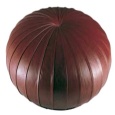 550р Кресло руководителяувеличить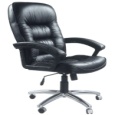 800р Креслоувеличить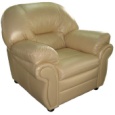 1000р Диван на 2 посадочных местаувеличить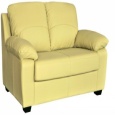 1400рДиван на 3 посадочных местаувеличить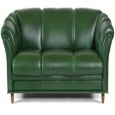 1800р Угловой диван на 3 посадочных местаувеличить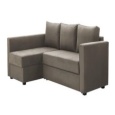 2200р Диван на 4 посадочных местаувеличить2300р Угловой диван на 4 посадочных местаувеличить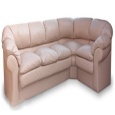 2700р П-образный диван на 4 посадочных местаувеличить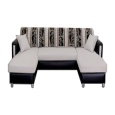 3100р Дополнительное посадочное местоувеличить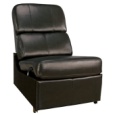 450р Дополнительная или съёмная малая кожаная подушка кроме основной спинкиувеличить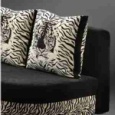 150р Дополнительная или съёмная полноразмерная кожаная подушка кроме основной спинкиувеличить200р Дополнительная или съёмная большая кожаная подушка кроме основной спинкиувеличить300р Диван на 2 посадочных местаувеличить1000р Диван на 2 посадочных места расправленный для снаувеличить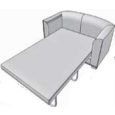 1600р Диван на 3 посадочных места или диван-"книжка"увеличить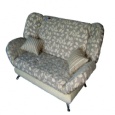 1400р Диван на 3 посадочных места "еврокнижка"увеличить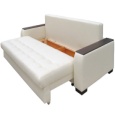 1600рДиван на 3 посадочных места расправленный для снаувеличить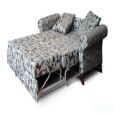 1800р Угловой диван на 3 посадочных местаувеличить1600р Угловой диван на 3 посадочных места расправленный для снаувеличить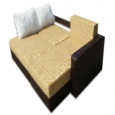 1800р Угловой диван на 4 посадочных местаувеличить2000рУгловой диван на 4 посадочных места расправленный для снаувеличить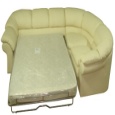 2200р П-образный диван на 4 посадочных местаувеличить2300р П-образный диван на 4 посадочных места расправленный для снаувеличить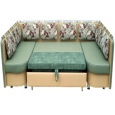 2600р Дополнительное посадочное местоувеличить350р Дополнительная или съёмная тканевая малая подушка кроме основной спинки дивана для сиденияувеличить150р Дополнительная или съёмная тканевая полноразмерная подушка кроме основной спинки дивана для сиденияувеличить200р Дополнительная или съёмная тканевая большая подушка кроме основной спинки дивана для сиденияувеличить300р Кресло без подлокотниковувеличить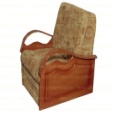 600р Кресло с тканевыми подлокотникамиувеличить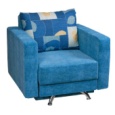 800р Кресло-кровать в положении для снаувеличить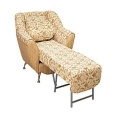 1000р Матрас шириной до 90 см600р Матрас шириной 100-130 см850р Матрас шириной 140-180 см1100р Матрас шириной 200 см1300р Обеденный стул без тканевой спинки120р Обеденный стул с тканевой спинкойувеличить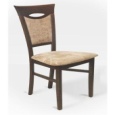 140р Стул для кафеувеличить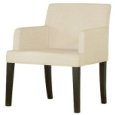 350р Кухонный уголок (за каждое посадочное место)увеличить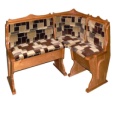 140р Пуф менее 500мм*500ммувеличить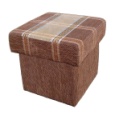 250р Пуф более 500мм*500ммувеличить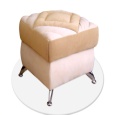 350р Офисный стулувеличить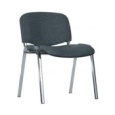 140р Офисное или компьютерное креслоувеличить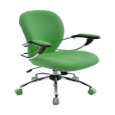 170р Детский ортопедический матрас600р Детский диван800р Детский стул для кормления300р Детский компьютерный стул120р Детский манеж1000р Детское автомобильное кресло500р Коляска-кресло для сидения700р Коляска-люлька1000р Комбинированная коляска "2 в 1" (кресло + люлька)1500р Комбинированная коляска "3 в 1" (кресло + люлька + переносное автокресло)1800р Сумка коляски100р Нижний поддон коляски для вещей100р Устранение запахов домашних животныхот 10% стоимости работ химчистки Выведение стойких пятен, удаление мочиот 150р за 1 дм²
(в зависимости от сложности и
неоднородности загрязнения) Чистка с отбеливанием бахромы и кистей ковров150р за 1 погонный метр